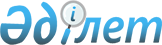 Об организации оплачиваемых общественных работ в 2015 году
					
			С истёкшим сроком
			
			
		
					Постановление акимата города Жезказган Карагандинской области от 26 января 2015 года № 02/01. Зарегистрировано Департаментом юстиции Карагандинской области 17 февраля 2015 года № 2980. Прекращено действие в связи с истечением срока
      Примечание РЦПИ:

      В тексте документа сохранена пунктуация и орфография оригинала.
       В соответствии с Законом Республики Казахстан от 23 января 2001 года "О занятости населения", Законом Республики Казахстан от 23 января 2001 года "О местном государственном управлении и самоуправлении в Республике Казахстан", постановлением Правительства Республики Казахстан от 19 июня 2001 года № 836 "О мерах по реализации Закона Республики Казахстан от 23 января 2001 года "О занятости населения", в целях расширения системы государственных гарантий обеспечения занятости населения акимат города Жезказгана ПОСТАНОВЛЯЕТ:
      1. Утвердить прилагаемый перечень предприятий и организаций, в которых будут организованы оплачиваемые общественные работы для безработных в 2015 году согласно приложению к настоящему постановлению.
      2. Государственному учреждению "Отдел занятости и социальных программ города Жезказган":
      организовать оплачиваемые общественные работы для безработных, испытывающих затруднения в поиске подходящей работы;
      оплату труда безработных, занятых на оплачиваемых общественных работах, производить из средств местного бюджета за фактически выполненную работу в размере минимальной месячной заработной платы, установленной на 2015 год;
      обеспечить информирование населения, а также предприятий и организаций города об организации и проведении общественных работ и порядке их оплаты. 
      3. Постановление акимата города Жезказган от 14 февраля 2014 года № 04/01 "Об организации оплачиваемых общественных работ в 2014 году" (зарегистрированное в Реестре государственной регистрации нормативных правовых актов от 17 марта 2014 года под номером 2557, опубликовано в газете "Жезказганская правда" от 11 апреля 2014 года № 13 (13) признать утратившим силу.
      4. Контроль за исполнением настоящего постановления возложить на заместителя акима города Жезказган Орынбаева Н.С.
      5. Настоящее постановление вводится в действие со дня официального опубликования и распространяется на правоотношения, возникшие с 5 января 2015 года. Перечень
предприятий и организаций, в которых будут организованы оплачиваемые общественные работы для безработных
					© 2012. РГП на ПХВ «Институт законодательства и правовой информации Республики Казахстан» Министерства юстиции Республики Казахстан
				
Аким города Жезказгана
Б. Ахметов
№
п/п
Наименование предприятий,
организаций
Количество,
человек
Виды работ
Условия общественных работ
Источник финансирования
Объем работ (в тысячах тенге)
Объемы выполняемых работ
Объемы работ, месяц
1
2
3
4
5
6
7
8
9
1.
Государственное учреждение "Аппарат акима города Жезказгана"
30
Помощь в организации и проведении общественных компаний, участие в работе с населением 
С 9.00 до 18.00 часов, с перерывом на обед с 13.00 до 14.00 5 дней в неделю
Бюджет города
1287,5
15-20 документов ежедневно 
3
2.
Государственное учреждение "Аппарат акима села Кенгир"
40
Озеленение, благоустройство и экологическая очистка территории от мусора и снега, курьерская работа
С 9.00 до 18.00 часов, с перерывом на обед с 13.00 до 14.00 5 дней в неделю 
Бюджет города
1916,7
500-600 квадратных метра, 5-6 документов ежедневно
3
3.
Государственное учреждение "Аппарат акима села Талап"
40
Озеленение, благоустройство и экологическая очистка территории от мусора и снега, курьерская работа
С 9.00 до 18.00 часов, с перерывом на обед с 13.00 до 14.00 5 дней в неделю
Бюджет города
1916,7
500-600 квадратных метра, 5-10 документов ежедневно
3
4.
Государственное учреждение "Аппарат акима села Малшыбай"
15
Озеленение, благоустройство и экологическая очистка территории от мусора и снега, курьерская работа
С 9.00 до 18.00 часов, с перерывом на обед с 13.00 до 14.00 5 дней в неделю
Бюджет города
643,8
400-500 квадратных метра, 4-5 документов ежедневно
3
5.
Государственное учреждение "Управление по делам обороны города Жезказган Карагандинской области"
30
Помощь в оформлении и доставке повесток по призыву в вооруженные силы Республики Казахстан, сопровождение банка данных призывников 
С 9.00 до 18.00 часов, с перерывом на обед с 13.00 до 14.00 5 дней в неделю
Бюджет города
1287,5
15-20 документов ежедневно
3
6.
Республиканское государственное учреждение "Управление государственных доходов по городу Жезказган Департамента государственных доходов по Карагандинской области Комитета государственных доходов Министерства финансов Республики Казахстан" 
40
Помощь в оформлении и доставке извещений по сбору налогов, участие в работе с населением и другие
С 9.00 до 18.00 часов, с перерывом на обед с 13.00 до 14.00 5 дней в неделю
Бюджет города
1916,7
20-25 документов ежедневно
3
7.
Государственное учреждение "Отдел образования, физической культуры и спорта города Жезказган"
10
Помощь в работе с учащимся школ и дошкольных учреждений (общественные воспитатели, репетиторство)
С 9.00 до 18.00 часов, с перерывом на обед с 13.00 до 14.00 5 дней в неделю
Бюджет города
429,2
10-15 документов ежедневно
3
8.
Государственное учреждение "Отдел занятости и социальных программ города Жезказган"
100
Оказание помощи в проведении технических работ по ведению и сопровождению баз данных различных категорий населения, нуждающихся в социальной защите, организация сельскохозяйственных работ
С 9.00 до 18.00 часов, с перерывом на обед с 13.00 до 14.00 5 дней в неделю
Бюджет города
4866,0
15-20 документов ежедневно
3
9.
Государственное учреждение "Управление юстиции города Жезказган"
40
Оказание помощи в проведении технических работ по документированию населения
С 9.00 до 18.00 часов, с перерывом на обед с 13.00 до 14.00 5 дней в неделю
Бюджет города
1916,7
15-20 документов ежедневно
3
10.
Государственное учреждение "Управление внутренних дел города Жезказган"
50
Оказание помощи в проведении технических работ по обработке документов 
С 9.00 до 18.00 часов, с перерывом на обед с 13.00 до 14.00 5 дней в неделю
Бюджет города
2345,7
15-20 документов ежедневно
3
11.
Филиал "Жезказганский территориальный отдел" Республиканского государственного учреждения Департамента юстиции Карагандинской области Министерства Юстиции Республики Казахстан 
10
Оказание помощи в проведении технических работ по обработке документов 
С 9.00 до 18.00 часов, с перерывом на обед с 13.00 до 14.00 5 дней в неделю
Бюджет города
429,2
10-15 документов ежедневно
3
12.
Республиканское государственное учреждение "Департамент статистики Карагандинской области Қомитета по статистике Министерства национальной экономики Республики Казахстан " 
10
Оказание помощи в проведении технических работ по обработке документов
С 9.00 до 18.00 часов, с перерывом на обед с 13.00 до 14.00 5 дней в неделю
Бюджет города
429,2
5-8 документов ежедневно
3
13.
Коммунальное государственное предприятие "Управление городскими автодорогами" Акимата города Жезказгана государственного учреждения "Отдела жилищно-коммунального хозяйства, пассажирского транспорта и автомобильных дорог города Жезказгана"
15
Озеленение, благоустройство и экологическая очистка территории от мусора и снега 
С 9.00 до 18.00 часов, с перерывом на обед с 13.00 до 14.00 5 дней в неделю
Бюджет города
643,8
600-700 квадратных метра
3
14.
Жезказганский городской суд Карагандинской области
15
Оказание помощи в проведении технических работ по обработке документов 
С 9.00 до 18.00 часов, с перерывом на обед с 13.00 до 14.00 5 дней в неделю
Бюджет города
643,8
10-15 документов ежедневно
3
15.
Государственное учреждение "Отдел экономики и финансов города Жезказган" 
5
Оказание помощи в проведении технических работ по обработке документов 
С 9.00 до 18.00 часов, с перерывом на обед с 13.00 до 14.00 5 дней в неделю
Бюджет города
214,6
5-7 документов ежедневно
3
16.
Государственное учреждение "Отдел предпринимательства и промышленности города Жезказган"
5
Оказание помощи в проведении технических работ по обработке документов 
С 9.00 до 18.00 часов, с перерывом на обед с 13.00 до 14.00 5 дней в неделю
Бюджет города
214,6
5-6 документов ежедневно
3
17.
Государственное учреждение "Отдел жилищно-коммунального хозяйства, пассажирского транспорта и автомобильных дорог города Жезказган" 
30
Оказание помощи в проведении технических работ по обработке документов 
С 9.00 до 18.00 часов, с перерывом на обед с 13.00 до 14.00 5 дней в неделю
Бюджет города
1287,5
5-10 документов ежедневно
3
18.
Государственное учреждение "Отдел сельского хозяйства и ветеринарии города Жезказган"
5
Оказание помощи в проведении технических работ по обработке документов 
С 9.00 до 18.00 часов, с перерывом на обед с 13.00 до 14.00 5 дней в неделю
Бюджет города
214,6
5-7 документов ежедневно
3
19.
Специализированный административный суд города Жезказган
10
Оказание помощи в проведении технических работ по обработке документов 
Бюджет города
429,2
5-10 документов ежедневно
3
20.
Прокуратура города Жезказган
10
Оказание помощи в проведении технических работ по обработке документов
С 9.00 до 18.00 часов, с перерывом на обед с 13.00 до 14.00 5 дней в неделю
Бюджет города
429,2
10-15 документов ежедневно
3
Итого:
510
23463,00
23463,00
23463,00